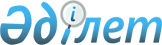 2023-2025 жылдарға арналған Қызылбұлақ ауылдық округінің бюджетін бекіту туралыАқтөбе облысы Байғанин аудандық мәслихатының 2022 жылғы 29 желтоқсандағы № 198 шешімі
      Қазақстан Республикасының Бюджет Кодекстің 9-1-бабының 2-тармағына және Қазақстан Республикасының "Қазақстан Республикасындағы жергілікті мемлекеттік басқару және өзін-өзі басқару туралы" Заңының 6 - бабына сәйкес, Байғанин аудандық мәслихаты ШЕШТІ:
      1. 2023-2025 жылдарға арналған Қызылбұлақ ауылдық округінің бюджеті тиісінше 1, 2 және 3 қосымшаларға сәйкес, оның ішінде 2023 жылға мынадай көлемдерде бекітілсін:
      1) кірістер – 41 222,6 мың теңге, оның ішінде:
      салықтық түсімдер – 2 907,6 мың теңге;
      салықтық емес түсімдер – 0 теңге;
      негізгі капиталды сатудан түсетін түсімдер – 0 теңге;
      трансферттер түсімі – 38 315 мың теңге;
      2) шығындар – 46 695,9 мың теңге;
      3) таза бюджеттік кредиттеу – 0 теңге, оның ішінде:
      бюджеттік кредиттер – 0 теңге;
      бюджеттік кредиттерді өтеу – 0 теңге;
      4) қаржы активтерімен операциялар бойынша сальдо – 0 теңге, оның ішінде:
      қаржы активтерін сатып алу – 0 теңге;
      мемлекеттің қаржы активтерін сатудан түсетін түсімдер – 0 теңге;
      5) бюджет тапшылығы (профициті) – -5473,3 мың теңге;
      6) бюджет тапшылығын қаржыландыру (профицитін пайдалану) -5473,3" мың теңге;
      оның ішінде:
      қарыздар түсімі – 0 теңге;
      қарыздарды өтеу – 0 теңге;
      бюджет қаражатының пайдаланылатын қалдықтары – 5473,3 мың теңге.
      Ескерту. 1 тармақ жаңа редакцияда - Ақтөбе облысы Байғанин аудандық мәслихатының 15.11.2023 № 80 шешімімен (01.01.2023 бастап қолданысқа енгізіледі).


      2. Қазақстан Республикасының "2023-2025 жылдарға арналған республикалық бюджет туралы" Заңының 7 - бабына сәйкес белгіленгені еске және басшылыққа алынсын:
      2023 жылғы 1 қаңтардан бастап:
      1) жалақының ең төменгі мөлшері – 70 000 теңге;
      2) жәрдемақыларды және өзге де әлеуметтiк төлемдердi есептеу, сондай-ақ Қазақстан Республикасының заңнамасына сәйкес айыппұл санкцияларын, салықтарды және басқа да төлемдердi қолдану үшiн айлық есептiк көрсеткiш – 3 450 теңге;
      3) базалық әлеуметтiк төлемдердiң мөлшерлерiн есептеу үшiн ең төмен күнкөрiс деңгейiнiң шамасы – 40 567 теңге болып белгiленсiн.
      3. 2023 жылға аудандық бюджеттен ауылдық округ бюджетіне берілетін субвенция 38 315 мың теңге сомасында көзделді.
      4. Осы шешім 2023 жылғы 1 қаңтардан бастап қолданысқа енгізіледі. 2023 жылға арналған Қызылбұлақ ауылдық округінің бюджеті
      Ескерту. 1 қосымша жаңа редакцияда - Ақтөбе облысы Байғанин аудандық мәслихатының 15.11.2023 № 80 шешімімен (01.01.2023 бастап қолданысқа енгізіледі). 2024 жылға арналған Қызылбұлақ ауылдық округінің бюджеті 2025 жылға арналған Қызылбұлақ ауылдық округінің бюджеті
					© 2012. Қазақстан Республикасы Әділет министрлігінің «Қазақстан Республикасының Заңнама және құқықтық ақпарат институты» ШЖҚ РМК
				
      Байғанин аудандық мәслихатының хатшысы 

Е. Копжасаров
Байғанин аудандық 
мәслихатының 2022 жылғы 
29 желтоқсандағы № 198 
шешіміне 1 қосымша
Санаты
Санаты
Санаты
Санаты
Сомасы (мың теңге)
Сыныбы
Сыныбы
Сыныбы
Сомасы (мың теңге)
Кіші сыныбы
Кіші сыныбы
Сомасы (мың теңге)
Атауы
Сомасы (мың теңге)
І.КІРІСТЕР
41 222,6
1
Салықтық түсімдер
2 907,6
01
Табыс салығы
220
2
Жеке табыс салығы
220
04
Меншiкке салынатын салықтар
2 654
1
Мүлiкке салынатын салықтар
125
4
Көлiк құралдарына салынатын салық
2 529
05
Тауарларға, жұмыстарға және қызметтерге салынатын iшкi салықтар
33,6
3
Табиғи және басқа да ресурстарды пайдаланғаны үшiн түсетiн түсiмдер
33,6
4
Трансферттердің түсімдері
38 315
02
Мемлекеттiк басқарудың жоғары тұрған органдарынан түсетiн трансферттер
38 315
3
Аудандардың (облыстық маңызы бар қаланың) бюджетінен трансферттер
38 315
Функционалдық топ
Функционалдық топ
Функционалдық топ
Функционалдық топ
Функционалдық топ
Сомасы (мың теңге)
Кіші функция
Кіші функция
Кіші функция
Кіші функция
Сомасы (мың теңге)
Бюджеттік бағдарламалардың әкiмшiсi
Бюджеттік бағдарламалардың әкiмшiсi
Бюджеттік бағдарламалардың әкiмшiсi
Сомасы (мың теңге)
Бағдарлама
Бағдарлама
Сомасы (мың теңге)
Атауы
Сомасы (мың теңге)
II.ШЫҒЫНДАР
46 695,9
01
Жалпы сипаттағы мемлекеттiк қызметтер
41 325,2
1
Мемлекеттiк басқарудың жалпы функцияларын орындайтын өкiлдi, атқарушы және басқа органдар
41 325,2
124
Аудандық маңызы бар қала, ауыл, кент, ауылдық округ әкімінің аппараты
41 325,2
001
Аудандық маңызы бар қала, ауыл, кент, ауылдық округ әкімінің қызметін қамтамасыз ету жөніндегі қызметтер
40 185,1
022
Мемлекеттік органның күрделі шығыстары
1 140,1
07 
Тұрғын үй-коммуналдық шаруашылық
5 370,7
3
Елді-мекендерді көркейту
5 370,7
124
Аудандық маңызы бар қала, ауыл, кент, ауылдық округ әкімінің аппараты
5 370,7
008
Елді мекендердегі көшелерді жарықтандыру
2 719,0
009
Елді мекендердің санитариясын қамтамасыз ету
817,9
011
Елді мекендерді абаттандыру және көгалдандыру
1 833,8
ІII. ТАЗА БЮДЖЕТТІК КРЕДИТ БЕРУ
0
IV. Қаржы активтерімен жасалатын операциялар бойынша сальдо
0
V. Бюджет тапшылығы (профициті)
-5 473,3
VI. Бюджет тапшылығын қаржыландыру (профицитін пайдалану)
5 473,3
Санаты
Санаты
Санаты
Санаты
Санаты
Сыныбы
Сыныбы
Сыныбы
Сыныбы
Iшкi сыныбы
Iшкi сыныбы
Iшкi сыныбы
8
Бюджет қаражаттарының пайдаланылатын қалдықтары
5 473,3
01
Бюджет қаражаты қалдықтары
5 473,3
1
Бюджет қаражатының бос қалдықтары
5 473,3Байғанин аудандық 
мәслихатының 2022 жылғы 
29 желтоқсандағы № 198 
шешіміне 2 қосымша
Санаты
Санаты
Санаты
Санаты
Сомасы (мың теңге)
Сыныбы
Сыныбы
Сыныбы
Сомасы (мың теңге)
Iшкi сыныбы
Iшкi сыныбы
Сомасы (мың теңге)
Атауы
Сомасы (мың теңге)
І. КІРІСТЕР
45 267
1
Салықтық түсімдер
5173
01
Жеке табыс салығы
460
2
Төлем көзінен салық салынбайтын табыстардан алынатын жеке табыс салығы
460
04
Меншiкке салынатын салықтар
2860
1
Мүлiкке салынатын салықтар
130
4
Көлiк құралдарына салынатын салық
2 730
05
Тауарларға, жұмыстарға және қызметтерге салынатын iшкi салықтар
1 853
3
Табиғи және басқа да ресурстарды пайдаланғаны үшiн түсетiн түсiмдер
1 853
4
Трансферттердің түсімдері
40 094
02
Мемлекеттiк басқарудың жоғары тұрған органдарынан түсетiн трансферттер
40 094
3
Аудандардың (облыстық маңызы бар қаланың) бюджетінен трансферттер
40 094
Функционалдық топ
Функционалдық топ
Функционалдық топ
Функционалдық топ
Функционалдық топ
Сомасы (мың теңге)
Кіші функция
Кіші функция
Кіші функция
Кіші функция
Сомасы (мың теңге)
Бюджеттік бағдарламалардың әкiмшiсi
Бюджеттік бағдарламалардың әкiмшiсi
Бюджеттік бағдарламалардың әкiмшiсi
Сомасы (мың теңге)
Бағдарлама
Бағдарлама
Сомасы (мың теңге)
Атауы
Сомасы (мың теңге)
II. ШЫҒЫНДАР
45 267
01
Жалпы сипаттағы мемлекеттiк қызметтер
42 065
1
Мемлекеттiк басқарудың жалпы функцияларын орындайтын өкiлдi, атқарушы және басқа органдар
42 065
124
Аудандық маңызы бар қала, ауыл, кент, ауылдық округ әкімінің аппараты
42 065
001
Аудандық маңызы бар қала, ауыл, кент, ауылдық округ әкімінің қызметін қамтамасыз ету жөніндегі қызметтер
42 065
07 
Тұрғын үй-коммуналдық шаруашылық
3 202
3
Елді-мекендерді көркейту
3 202
124
Аудандық маңызы бар қала, ауыл, кент, ауылдық округ әкімінің аппараты
3 202
008
Елді мекендердегі көшелерді жарықтандыру
2 359
009
Елді мекендердің санитариясын қамтамасыз ету
625
011
Елді мекендерді абаттандыру және көгалдандыру
218
ІII. ТАЗА БЮДЖЕТТІК КРЕДИТ БЕРУ
0
IV. Қаржы активтерімен жасалатын операциялар бойынша сальдо
0
V. Бюджет тапшылығы (профициті)
0
VI. Бюджет тапшылығын қаржыландыру (профицитін пайдалану)
0
Санаты
Санаты
Санаты
Санаты
Санаты
Сыныбы
Сыныбы
Сыныбы
Сыныбы
Iшкi сыныбы
Iшкi сыныбы
Iшкi сыныбы
8
Бюджет қаражаттарының пайдаланылатын қалдықтары
0
01
Бюджет қаражаты қалдықтары
0
1
Бюджет қаражатының бос қалдықтары
0Байғанин аудандық 
мәслихатының 2022 жылғы 
29 желтоқсандағы № 198 
шешіміне 3 қосымша
Санаты
Санаты
Санаты
Санаты
Сомасы (мың теңге)
Сыныбы
Сыныбы
Сыныбы
Сомасы (мың теңге)
Iшкi сыныбы
Iшкi сыныбы
Сомасы (мың теңге)
Атауы
Сомасы (мың теңге)
І. КІРІСТЕР
48 070
1
Салықтық түсімдер
5389
01
Жеке табыс салығы
520
2
Төлем көзінен салық салынбайтын табыстардан алынатын жеке табыс салығы
520
04
Меншiкке салынатын салықтар
3016
1
Мүлiкке салынатын салықтар
135
4
Көлiк құралдарына салынатын салық
2 881
05
Тауарларға, жұмыстарға және қызметтерге салынатын iшкi салықтар
1 853
3
Табиғи және басқа да ресурстарды пайдаланғаны үшiн түсетiн түсiмдер
1 853
4
Трансферттердің түсімдері
42 681
02
Мемлекеттiк басқарудың жоғары тұрған органдарынан түсетiн трансферттер
42 681
3
Аудандардың (облыстық маңызы бар қаланың) бюджетінен трансферттер
42 681
Функционалдық топ
Функционалдық топ
Функционалдық топ
Функционалдық топ
Функционалдық топ
Сомасы (мың теңге)
Кіші функция
Кіші функция
Кіші функция
Кіші функция
Сомасы (мың теңге)
Бюджеттік бағдарламалардың әкiмшiсi
Бюджеттік бағдарламалардың әкiмшiсi
Бюджеттік бағдарламалардың әкiмшiсi
Сомасы (мың теңге)
Бағдарлама
Бағдарлама
Сомасы (мың теңге)
Атауы
Сомасы (мың теңге)
II. ШЫҒЫНДАР
48 070
01
Жалпы сипаттағы мемлекеттiк қызметтер
44 868
1
Мемлекеттiк басқарудың жалпы функцияларын орындайтын өкiлдi, атқарушы және басқа органдар
44 868
124
Аудандық маңызы бар қала, ауыл, кент, ауылдық округ әкімінің аппараты
44 868
001
Аудандық маңызы бар қала, ауыл, кент, ауылдық округ әкімінің қызметін қамтамасыз ету жөніндегі қызметтер
44 868
07 
Тұрғын үй-коммуналдық шаруашылық
3 202
3
Елді-мекендерді көркейту
3 202
124
Аудандық маңызы бар қала, ауыл, кент, ауылдық округ әкімінің аппараты
3 202
008
Елді мекендердегі көшелерді жарықтандыру
2 359
009
Елді мекендердің санитариясын қамтамасыз ету
625
011
Елді мекендерді абаттандыру және көгалдандыру
218
ІII. ТАЗА БЮДЖЕТТІК КРЕДИТ БЕРУ
0
IV. Қаржы активтерімен жасалатын операциялар бойынша сальдо
0
V. Бюджет тапшылығы (профициті)
0
VI. Бюджет тапшылығын қаржыландыру (профицитін пайдалану)
0
Санаты
Санаты
Санаты
Санаты
Санаты
Сыныбы
Сыныбы
Сыныбы
Сыныбы
Iшкi сыныбы
Iшкi сыныбы
Iшкi сыныбы
8
Бюджет қаражаттарының пайдаланылатын қалдықтары
0
01
Бюджет қаражаты қалдықтары
0
1
Бюджет қаражатының бос қалдықтары
0